ΠΑΝΕΠΙΣΤΗΜΙΟ ΠΕΛΟΠΟΝΝΗΣΟΥ                                                 			ΑΔΑ: ΨΙΕΖ469Β7Δ-ΚΣ6ΠΡΥΤΑΝΕΙΑ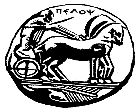 ΔΙΕΥΘΥΝΣΗ ΑΝΘΡΩΠΙΝΟΥ ΔΥΝΑΜΙΚΟΥ ΤΜΗΜΑ ΜΕΛΩΝ ΔΕΠΤΜΗΜΑ ΜΕΛΩΝ ΛΟΙΠΟΥ ΔΙΔΑΚΤΙΚΟΥ ΚΑΙ ΕΡΓΑΣΤΗΡΙΑΚΟΥ ΠΡΟΣΩΠΙΚΟΥΕρυθρού Σταυρού 28 & Καρυωτάκη, 22100 Τρίπολη                                                                    Τηλ.: 2710-372113, 2710-372147, 2710-372127Πληρ. : Γεωργία Κομποχόλη, Ελένη-Γεωργία Ταλαγάνη, Βασιλική ΑγγελοπούλουΠΡΟΣΚΛΗΣΗ ΕΚΔΗΛΩΣΗΣ ΕΝΔΙΑΦΕΡΟΝΤΟΣ  ΓΙΑ ΤΗΝ ΠΡΟΣΛΗΨΗ ΔΙΔΑΣΚΟΝΤΩΝ ΣΎΜΦΩΝΑ ΜΕ ΤΟ  Π.Δ. 407/80  ΣΤΟ ΤΜΗΜΑ ΛΟΓΟΘΕΡΑΠΕΙΑΣ ΤΟΥ ΠΑΝΕΠΙΣΤΗΜΙΟΥ ΠΕΛΟΠΟΝΝΗΣΟΥ  ΓΙΑ ΤΟ ΑΚΑΔΗΜΑΪΚΟ ΕΤΟΣ 2021-2022Το Πανεπιστήμιο Πελοποννήσου σύμφωνα με την υπ’ αριθ. 9/01-06-2021 απόφαση της Προσωρινής Γενικής Συνέλευσης του Τμήματος Λογοθεραπείας της Σχολής Επιστημών Υγείας του Πανεπιστημίου Πελοποννήσου και λαμβάνοντας υπόψη τις διατάξεις του Π.∆. 407/1980, άρθρο 5, του Ν.1566/1985, άρθρο 79, παρ. 6, περ. ιδ΄, του  Ν.4009/2011, άρθρο 80, παρ. 6 και του Ν. 4386, άρθρο 28, παρ.3 και 4, προκηρύσσει την πλήρωση θέσεων διδακτικού και εκπαιδευτικού προσωπικού με σχέση εργασίας ιδιωτικού δικαίου ορισμένου χρόνου, προκειμένου να καλύψει εκπαιδευτικές ανάγκες του Τμήματος Λογοθεραπείας της Σχολής Επιστημών Υγείας του Πανεπιστημίου Πελοποννήσου, που εδρεύει στην Καλαμάτα, για το ακαδημαϊκό έτος 2021-2022 και για την διδασκαλία των κάτωθι γνωστικών αντικειμένων:Η πρόσληψη των υποψηφίων που θα επιλεγούν τελεί υπό την αίρεση ότι το Υπουργείο Παιδείας και Θρησκευμάτων θα εγκρίνει την πρόσληψη διδασκόντων με το Π.Δ. 407/80 για τη διδασκαλία των αντίστοιχων γνωστικών αντικειμένων και θα διαθέσει στο Πανεπιστήμιο Πελοποννήσου τις απαιτούμενες πιστώσεις.Οι επιλεγέντες θα προσληφθούν στην βαθμίδα του Λέκτορα ή του Επίκουρου Καθηγητή, ανάλογα με τις διαθέσιμες πιστώσεις.Καλούνται οι ενδιαφερόμενοι που διαθέτουν τα νόμιμα προσόντα να καταθέσουν  τα παρακάτω δικαιολογητικά: 1)Τυποποιημένη αίτηση (το έντυπο είναι διαθέσιμο στην ιστοσελίδα του     Πανεπιστημίου: www.uop.gr /Ανακοινώσεις/Θέσεις Εργασίας).2)Βιογραφικό σημείωμα (σε ηλεκτρονική και έντυπη μορφή).3)Αντίγραφα ερευνητικών εργασιών (σε ηλεκτρονική μορφή).4)Αντίγραφα των τίτλων σπουδών (ΔΙΚΑΤΣΑ/ΔΟΑΤΑΠ όπου απαιτείται).5)Αναλυτικό υπόμνημα για το επιστημονικό έργο (σε ηλεκτρονική μορφή). Οι αιτήσεις και τα απαιτούμενα δικαιολογητικά θα αποστέλλονται από 22/07/2021 έως και 10/08/2021 στη Γραμματεία του Τμήματος Λογοθεραπείας (Αντικάλαμος, ΤΚ 24100, Καλαμάτα). Αρμόδιος υπάλληλος: κ. Αναστάσιος Διονυσόπουλος (τηλ.27210-45320, 10.00 -13.00).Τρίπολη  15 Ιουλίου 2021Ο Πρύτανης  του Πανεπιστημίου ΠελοποννήσουΚαθηγητής   Αθανάσιος Κ. Κατσής ΓΝΩΣΤΙΚΑ ΑΝΤΙΚΕΙΜΕΝΑΕΦΑΡΜΟΓΕΣ Η/Υ ΚΑΙ ΝΕΩΝ ΤΕΧΝΟΛΟΓΙΩΝ ΣΤΗ ΛΟΓΟΠΑΘΟΛΟΓΙΑΣΥΜΒΟΥΛΕΥΤΙΚΗ, ΗΘΙΚΗ ΚΑΙ ΔΕΟΝΤΟΛΟΓΙΑ ΤΟΥ ΕΠΑΓΓΕΛΜΑΤΟΣΟΡΓΑΝΩΣΗ ΚΑΙ ΔΙΟΙΚΗΣΗ ΥΠΗΡΕΣΙΩΝ ΥΓΕΙΑΣΚΛΙΝΙΚΗ ΑΣΚΗΣΗ ΙΙΙΚΛΙΝΙΚΗ ΑΣΚΗΣΗ ΙΙΙΕΙΣΑΓΩΓΗ ΣΤΗ ΛΟΓΟΘΕΡΑΠΕΙΑΕΙΔΙΚΗ ΑΓΩΓΗ ΚΑΙ ΕΚΠΑΙΔΕΥΣΗ Ι : ΠΡΩΙΜΗ ΠΑΡΕΜΒΑΣΗΑΚΟΟΛΟΓΙΑΓΛΩΣΣΙΚΕΣ ΔΙΑΤΑΡΑΧΕΣΔΙΑΤΑΡΑΧΕΣ ΡΟΗΣ ΤΗΣ ΟΜΙΛΙΑΣ – ΤΡΑΥΛΙΣΜΟΣΛΟΓΟΘΕΡΑΠΕΙΑ : ΔΥΣΛΕΞΙΑ, ΔΕΠΥΚΛΙΝΙΚΑ ΘΕΜΑΤΑ ΛΟΓΟΘΕΡΑΠΕΙΑΣΔΙΑΤΑΡΑΧΕΣ ΦΩΝΗΣΗΣΣΤΑΤΙΣΤΙΚΗ ΓΙΑ ΤΙΣ ΕΠΙΣΤΗΜΕΣ ΥΓΕΙΑΣΚΛΙΝΙΚΗ ΑΣΚΗΣΗ ΙΚΛΙΝΙΚΗ ΑΣΚΗΣΗ ΙΔΙΕΠΙΣΤΗΜΟΝΙΚΕΣ ΠΡΟΣΕΓΓΙΣΕΙΣ ΣΤΗ ΛΟΓΟΘΕΡΑΠΕΙΑΦΩΝΟΛΟΓΙΚΗ ΑΝΑΠΤΥΞΗ ΚΑΙ ΔΙΑΤΑΡΑΧΕΣΕΙΔΙΚΗ ΑΓΩΓΗ ΚΑΙ ΕΚΠΑΙΔΕΥΣΗ ΙΙ : ΜΑΘΗΣΙΑΚΗ ΕΤΟΙΜΟΤΗΤΑΑΠΟΚΑΤΑΣΤΑΤΙΚΗ ΑΚΟΟΛΟΓΙΑΔΙΑΓΝΩΣΤΙΚΑ ΘΕΜΑΤΑ ΛΟΓΟΘΕΡΑΠΕΙΑΣΧΡΗΣΗ ΝΕΩΝ ΤΕΧΝΟΛΟΓΙΩΝ ΣΤΗ ΛΟΓΟΘΕΡΑΠΕΙΑΛΟΓΟΘΕΡΑΠΕΙΑ : ΔΙΑΤΑΡΑΧΕΣ ΑΥΤΙΣΤΙΚΟΥ ΦΑΣΜΑΤΟΣΑΓΓΛΙΚΑ ΣΤΙΣ ΕΠΙΣΤΗΜΕΣ ΥΓΕΙΑΣΚΛΙΝΙΚΗ ΑΣΚΗΣΗ ΙΙΚΛΙΝΙΚΗ ΑΣΚΗΣΗ ΙΙΕΠΙΚΟΙΝΩΝΙΑΚΕΣ ΔΙΑΤΑΡΑΧΕΣ ΤΡΙΤΗΣ ΗΛΙΚΙΑΣΚΛΙΝΙΚΗ ΑΣΚΗΣΗ ΙVΚΛΙΝΙΚΗ ΑΣΚΗΣΗ ΙV